Приложение 1 к письмуот _______________ № _______________Qr-код на информационную систему «Мигрант»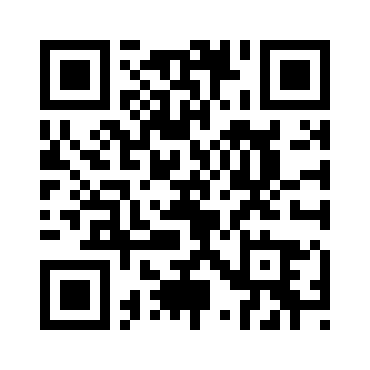 